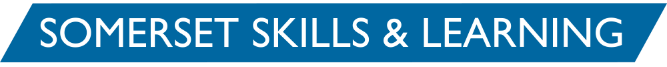 Job Title:Casual Tutor Traineeships (accredited delivery)Reporting to:Employability ManagerResponsible for:N/AGrade: N/A CasualTo develop and deliver accredited courses to meet the needs and interests of learners and the community.To ensure and provide a highly effective learning experience for each learner by supporting learners to reach their individual potential.Prepare and deliver learning:Plan learning effectivelyPromote the effective use of individual learning recordsTeach classes; provide support as appropriate, produce resourcesPromote and use technology to improve outcomes for learnersSupport the development of Maths and EnglishReview individual progress and revise course planning accordinglyMeet minimum standards for retention, achievement and successEffective use of initial and diagnostics in planning and teachingProvide effective differentiated learning experiences which enable learners to meet their goals within an inclusive environment that supports all individuals.Provide general advice and information with reference to:Pre-course information including specification of course entry criteriaLearner inductionProgression opportunities and employability optionsProvide constructive written and verbal feedback:Assess learners’ work and progress in a timely waySet, mark, correct and assess learners’ work in a timely wayReview and evaluate lessons and coursesFacilitate the learners’ evaluation of progress, lessons and coursesEnsure Awarding Body requirements are adhered to:Take part in standardisation and moderation processes and EQA visitsEnsure robust assessment against national standardsUndertake the role of IAQ as required or exam invigilatorBe accountable for learner performance; timely success rates, achievement and retention.  Working with the Employability Manager on strategies to improve rates.Attend meetings as required (curriculum inset days, whole organisational meetings, 1to1s etc).Assess, monitor and record learners’ progress – using Individual Learning Plans and record achievement.Undertake mandatory Continuing Professional Development including regular graded observations of Teaching, Learning and Assessment.  Participate actively in any individual improvement record and achievement of performance targets.Ensure accurate and up to date record keeping including:RegistersIndividual Learning Plans and other key information (relating to retention, achievement and completion)Monitor and manage absenceActively support and contribute to:Curriculum development and researchCourse promotionThe Self-Assessment processThe resolution of complaintsTeam meetings Line management meetingsComply with:Health & Safety proceduresSafeguarding requirementsEquality & Diversity requirementsSS&L Code of Conduct and other requirementsFunding and Awarding Body rulesUndertake such additional duties as may be reasonably required commensurate with the level of responsibility within the CompanyCommitment to promoting Equal OpportunitiesCommitment to the safeguarding and welfare of SS&L learners and staff1. Key Competencies1. Key CompetenciesKnowledge of and a commitment to the use of technology in the context of supporting learningCompetent user of ICT; Outlook, Word, Excel etc.Subject knowledge as appropriate to the level of course to be taughtEffective use of initial and diagnostic assessmentsAn understanding of the principles of equal opportunities and a commitment to anti-discriminatory practiceA commitment to the promotion of Equality & Diversity and Safeguarding within the classroom – adhering and implementing the SS&L policiesCommitment to continuous improvement and high quality for our learners/usersA commitment to continuing personal development and professional and subject specialist updatingFlexible to respond to business needsKnowledge of and a commitment to the use of technology in the context of supporting learningCompetent user of ICT; Outlook, Word, Excel etc.Subject knowledge as appropriate to the level of course to be taughtEffective use of initial and diagnostic assessmentsAn understanding of the principles of equal opportunities and a commitment to anti-discriminatory practiceA commitment to the promotion of Equality & Diversity and Safeguarding within the classroom – adhering and implementing the SS&L policiesCommitment to continuous improvement and high quality for our learners/usersA commitment to continuing personal development and professional and subject specialist updatingFlexible to respond to business needs2. Work Experience2. Work ExperienceEssentialDesirableDelivery of teaching and learningFE experienceTeaching adults3. Qualifications & Skills3. Qualifications & SkillsEssentialDesirableSound general level of educationL4 or higher maths or English qualification Cert Ed/PGCE or equivalent or willingness to undertake within 1 yearLevel 2 or higher digital skills/IT qualification4. Personal Qualities and Other4. Personal Qualities and OtherEssentialDesirableAbility to work in a teamGood communication and presentation skillsAbility to work with learners in groups and as individualsAbility to plan and review lessons to improve outcomes for studentsExcellent interpersonal and communication skillsEnthusiastic and positiveHave your own car with business use included on your policy and be able to travel across the South West, as required. 